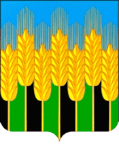 АДМИНИСТРАЦИЯ НОВОДМИТРИЕВСКОГО СЕЛЬСКОГО ПОСЕЛЕНИЯ СЕВЕРСКОГО РАЙОНАПОСТАНОВЛЕНИЕстаница Новодмитриевская от 12.10.2021                                                                                                № 182О признании утратившим силу постановления администрации Новодмитриевского сельского поселения Северского района от 15.02.2021 года № 31 «Об утверждении Административного регламентаосуществления муниципального контроля за использованием и охраной недр при добыче общераспространенных полезных ископаемых, а также при строительстве подземных сооружений, не связанных с добычей полезных ископаемых на территории Новодмитриевского сельского поселения»В соответствии с Федеральным законом от 6 октября 2003 года 
№ 131-ФЗ «Об общих принципах организации местного самоуправления в Российской Федерации», статьей 8 Устава Новодмитриевского сельского поселения Северского района постановляю:1. Постановление администрации Новодмитриевского сельского поселения Северского района от 15.02.2021 года № 31 «Об утверждении Административного регламента осуществления муниципального контроля за использованием и охраной недр при добыче общераспространенных полезных ископаемых, а также при строительстве подземных сооружений, не связанных с добычей полезных ископаемых на территории Новодмитриевского сельского поселения» признать утратившим силу.2. Общему отделу администрации Новодмитриевского сельского поселения Северского района (Колесникова М.Н.) разместить настоящее постановление на официальном сайте администрации Новодмитриевского сельского поселения Северского района в информационно-телекоммуникационной сети Интернет.3. Постановление вступает в силу со дня его обнародования.Исполняющая обязанностиглавы Новодмитриевского сельского поселения Северского района                                                       М.Н. Колесникова